SEMAINE 15 / 04 JANVIER 2021DOMINANTE D'ACTIVITE CIBLEE : CONSTRUIRE LES PREMIERS OUTILS POUR STRUCTURER SA PENSEE« A L’ECOLE, JE PARTICIPE A DES DEFIS MATHEMATIQUES »Dominante : Mettre les élèves en situation d’évaluer de manière intuitive des collections d’objets et de discriminer des petites quantités dans des activités pré-numériquesPROGRAMMES 2015 : Au sein d'une même classe, l‘enseignant prend en compte dans la perspective d'un objectif commun les différences entre enfants qui peuvent se manifester avec une importance particulière dans les premières années de leur vie.LE LIVRE DE LA SEMAINE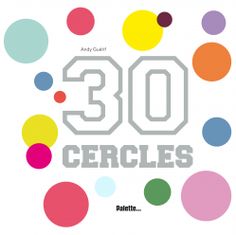 ACCUEIL :PROGRAMMES 2015 : L'accueil quotidien dans la salle de classe est un moyen de sécuriser l'enfant. L'enseignant reconnaît en chaque enfant une personne en devenir et un interlocuteur à part entière, quel que soit son âge. Les enfants apprennent à mettre des mots sur leurs émotions. Les premiers repères temporels permettent à l'enseignant d’ « ancrer » pour les enfants les premiers éléments stables d'une chronologie sommaire et de leur proposer un premier travail d'évocation et d'anticipation en s'appuyant sur des évènements proches du moment présent. PROGRAMMES 2015 :L'enfant qui entre pour la première fois à l'école maternelle possède déjà des savoir-faire, des connaissances et des représentations du monde ; dans sa famille et dans les divers lieux d'accueil qu'il a fréquentés, il a développé des habitudes, réalisé des expériences et des apprentissages que l'école prend en compte.L'équipe pédagogique aménage l'école (les salles de classe, les salles spécialisées, les espaces extérieurs...) afin d'offrir aux enfants un univers qui stimule leur curiosité, répond à leurs besoins notamment de jeu, de mouvement, de repos et de découvertes et multiplie les occasions d'expériences sensorielles, motrices, relationnelles, cognitives en sécurité.L'enseignant donne à tous les enfants un temps suffisant pour déployer leur activité de jeu. Il les observe dans leur jeu libre afin de mieux les connaître.EPS :PROGRAMMES 2015 : L'enseignant amène les enfants à découvrir leurs possibilités, en proposant des situations qui leur permettent d'explorer et d'étendre (repousser) leurs limites.REGROUPEMENT 1 :PROGRAMMES 2015 : Les enfants apprennent à mettre des mots sur leurs émotions, leurs sentiments, leurs impressions, et peu à peu, à exprimer leurs intentions et évoquer leurs réalisations comme celles des autres.RECREATION :REGROUPEMENT 2 :PROGRAMMES 2015 : Depuis leur naissance, les enfants ont une intuition des grandeurs qui leur permet de comparer et d'évaluer de manière approximative les longueurs (les tailles), les volumes, mais aussi les collections d'objets divers (« il y en a beaucoup », « pas beaucoup » ...).REGROUPEMENT 3 :PROGRAMMES 2015 : Les moments de réception où les enfants travaillent mentalement sans parler sont des activités langagières à part entière que l'enseignant doit rechercher et encourager. L'école maternelle occupe une place privilégiée pour leur offrir une fréquentation de la langue de l'écrit, très différente de l'oral de communication.ATELIERS 1 :PROGRAMMES 2015 : L'école maternelle vise la construction de repères temporels et la sensibilisation aux durées : temps court (celui d'une activité avec son avant et son après, journée).ATELIERS 2 :PROGRAMMES 2015 : Les apprentissages des jeunes enfants s'inscrivent dans un temps long et leurs progrès sont rarement linéaires. Ils nécessitent un temps d'appropriation. Leur stabilisation nécessite de nombreuses répétitions dans des conditions variées. L’enseignant permet à l’enfant de pratiquer divers usages du langage oral : raconter, décrire, évoquer, expliquer, questionner, proposer des solutions, discuter un point de vue- J’accueille mes élèves et leur famille en leur souhaitant une bonne année. Les élèves découvrent que leurs cartes de présence ne possèdent plus de photo sauf pour ceux qui étaient encore en difficulté pour reconnaître leur prénom.- Je regroupe ensuite mes élèves autour du tableau de présence et procède à un appel durant lequel je pointe la carte-prénom de l'élève que je désigne afin de sensibiliser ses élèves à l'écriture des autres prénoms. - Le calendrier du mois est affiché, chaque jour, un élève déplace le petit bonhomme qui indique le changement de jour. En fin de journée on évoque ce qui a été fait.TEMPS20mnACTIVITE1-Participer aux ateliers autonomes2-Apprendre à coopérer en participant à des jeuxCOMPETENCE(Explorer le monde) Explorer la matièreORGANISATION individuellement1- ateliers autonomesMatériel : jeux proposés sur les tables / boites tiroirs2- Jeux libres Matériel : jeux d’imitation1- ateliers autonomesMatériel : jeux proposés sur les tables / boites tiroirs2- Jeux libres Matériel : jeux d’imitation1- ateliers autonomesMatériel : jeux proposés sur les tables / boites tiroirs2- Jeux libres Matériel : jeux d’imitation1- ateliers autonomesMatériel : jeux proposés sur les tables / boites tiroirs2- Jeux libres Matériel : jeux d’imitationTEMPS30 mnACTIVITEParticiper à des parcours gymniquesCOMPETENCE (Agir, s'exprimer, comprendre à travers l'activité physique) Se déplacer avec aisance dans des environnements variésORGANISATIONcollectiveCycle parcours gymnique sur la période / sauter grimper parcours niveau 1 / sauter grimper parcours niveau 2 / entrainement au saut (suite) / entrainement au grimper / entrainement au grimper (suite) / bilan sauter -grimperCycle parcours gymnique sur la période / sauter grimper parcours niveau 1 / sauter grimper parcours niveau 2 / entrainement au saut (suite) / entrainement au grimper / entrainement au grimper (suite) / bilan sauter -grimperCycle parcours gymnique sur la période / sauter grimper parcours niveau 1 / sauter grimper parcours niveau 2 / entrainement au saut (suite) / entrainement au grimper / entrainement au grimper (suite) / bilan sauter -grimperCycle parcours gymnique sur la période / sauter grimper parcours niveau 1 / sauter grimper parcours niveau 2 / entrainement au saut (suite) / entrainement au grimper / entrainement au grimper (suite) / bilan sauter -grimperTEMPS6 mnACTIVITEPréparer le projet de carte de vœux aux famillesCOMPETENCE(Mobiliser le langage dans toutes ses dimensions) Pratiquer divers usages du langage oral : évoquerORGANISATIONcollectiveLUNDI-MARDI-JEUDI-VENDREDI : T’Choupi a apporté une carte de vœux que sa famille a reçue pour leur souhaiter la bonne année, je demande aux élèves s'ils se sont dit bonne année chez eux avec leurs parents. J’explique le changement d'année et propose de faire une jolie carte à leur famille qu'ils emmèneront quand elle sera finieLUNDI-MARDI-JEUDI-VENDREDI : T’Choupi a apporté une carte de vœux que sa famille a reçue pour leur souhaiter la bonne année, je demande aux élèves s'ils se sont dit bonne année chez eux avec leurs parents. J’explique le changement d'année et propose de faire une jolie carte à leur famille qu'ils emmèneront quand elle sera finieLUNDI-MARDI-JEUDI-VENDREDI : T’Choupi a apporté une carte de vœux que sa famille a reçue pour leur souhaiter la bonne année, je demande aux élèves s'ils se sont dit bonne année chez eux avec leurs parents. J’explique le changement d'année et propose de faire une jolie carte à leur famille qu'ils emmèneront quand elle sera finieLUNDI-MARDI-JEUDI-VENDREDI : T’Choupi a apporté une carte de vœux que sa famille a reçue pour leur souhaiter la bonne année, je demande aux élèves s'ils se sont dit bonne année chez eux avec leurs parents. J’explique le changement d'année et propose de faire une jolie carte à leur famille qu'ils emmèneront quand elle sera finieTEMPS30 mnACTIVITEjouer dans la courCOMPETENCEapprendre à coopérer en participant à des jeuxORGANISATIONcollectiveTEMPS15 mnACTIVITEEvaluer l'intuition naturelle du concept beaucoupCOMPETENCE(Construire les premiers outils pour structurer sa pensée) Évaluer et comparer des collections d'objets avec des procédures numériques ou non numériques.ORGANISATIONcollectiveLUNDI : Je présente le livre de la semaine « 30 cercles », j’explique au préalable que le mot cercle désigne la même chose que le mot rond et qu'on l'emploie quand on fait des mathématiques (apprendre à compter et à reconnaître les formes géométriques), ce qu'ils vont faire. Je demande qui sait dire 1, 2, 3, 4… Le groupe écoute les volontaires. Je montre quelques pages en expliquant que les artistes qui dessinent des cercles en mettent parfois beaucoup, parfois pas beaucoup et comme je veux savoir si les élèves savent retrouver où il y en a beaucoup et où il n'y en a pas beaucoup, je leur distribue à chacun deux affichettes : Kusama (23 cercles) et Mulikan (6 cercles) et je demande de lever le tableau où il y a beaucoup de cercles. J’indique aux élèves qui ont fait une erreur qu'ils vont apprendre toute cette semaine et que Vendredi (indication calendrier) ils sauront. Ce sera le défi mathématique de la semaine : apprendre à reconnaître beaucoup, pas beaucoup.MARDI : Je feuillète le livre, j’ai apporté quelques reproductions de pages et demande à des élèves volontaires de venir faire le jeu de Lundi en comparant deux tableaux et en répondant à la question « Montre-moi le tableau où il n'y a pas beaucoup, ou beaucoup de cercles.JEUDI : J’indique qu'ils vont jouer à mettre ensemble les tableaux qui ont beaucoup de cercles et ceux qui n'en ont pas beaucoup. On joue deux fois le jeu de manière à ce que tous les élèves participent une fois. On n'utilise pas tous les tableaux pour avoir une vraie distinction entre les deux notions.VENDREDI : J’annonce qu'ils vont refaire le jeu de Lundi avec deux affiches différentes (Skoda 5 cercles) et (Zenuik 26 cercles) et que tous les élèves vont réussir, je demande donc qu'ils lèvent le tableau où il y a beaucoup de cercles, je félicite les élèves, rassure ceux qui ont encore fait une erreur (s'il y en a) en leur disant qu'ils vont continuer à apprendre, pour ceux qui ont réussi, cela est mis dans leur cahier des habiletés. Lecture du cahier de liaison.LUNDI : Je présente le livre de la semaine « 30 cercles », j’explique au préalable que le mot cercle désigne la même chose que le mot rond et qu'on l'emploie quand on fait des mathématiques (apprendre à compter et à reconnaître les formes géométriques), ce qu'ils vont faire. Je demande qui sait dire 1, 2, 3, 4… Le groupe écoute les volontaires. Je montre quelques pages en expliquant que les artistes qui dessinent des cercles en mettent parfois beaucoup, parfois pas beaucoup et comme je veux savoir si les élèves savent retrouver où il y en a beaucoup et où il n'y en a pas beaucoup, je leur distribue à chacun deux affichettes : Kusama (23 cercles) et Mulikan (6 cercles) et je demande de lever le tableau où il y a beaucoup de cercles. J’indique aux élèves qui ont fait une erreur qu'ils vont apprendre toute cette semaine et que Vendredi (indication calendrier) ils sauront. Ce sera le défi mathématique de la semaine : apprendre à reconnaître beaucoup, pas beaucoup.MARDI : Je feuillète le livre, j’ai apporté quelques reproductions de pages et demande à des élèves volontaires de venir faire le jeu de Lundi en comparant deux tableaux et en répondant à la question « Montre-moi le tableau où il n'y a pas beaucoup, ou beaucoup de cercles.JEUDI : J’indique qu'ils vont jouer à mettre ensemble les tableaux qui ont beaucoup de cercles et ceux qui n'en ont pas beaucoup. On joue deux fois le jeu de manière à ce que tous les élèves participent une fois. On n'utilise pas tous les tableaux pour avoir une vraie distinction entre les deux notions.VENDREDI : J’annonce qu'ils vont refaire le jeu de Lundi avec deux affiches différentes (Skoda 5 cercles) et (Zenuik 26 cercles) et que tous les élèves vont réussir, je demande donc qu'ils lèvent le tableau où il y a beaucoup de cercles, je félicite les élèves, rassure ceux qui ont encore fait une erreur (s'il y en a) en leur disant qu'ils vont continuer à apprendre, pour ceux qui ont réussi, cela est mis dans leur cahier des habiletés. Lecture du cahier de liaison.LUNDI : Je présente le livre de la semaine « 30 cercles », j’explique au préalable que le mot cercle désigne la même chose que le mot rond et qu'on l'emploie quand on fait des mathématiques (apprendre à compter et à reconnaître les formes géométriques), ce qu'ils vont faire. Je demande qui sait dire 1, 2, 3, 4… Le groupe écoute les volontaires. Je montre quelques pages en expliquant que les artistes qui dessinent des cercles en mettent parfois beaucoup, parfois pas beaucoup et comme je veux savoir si les élèves savent retrouver où il y en a beaucoup et où il n'y en a pas beaucoup, je leur distribue à chacun deux affichettes : Kusama (23 cercles) et Mulikan (6 cercles) et je demande de lever le tableau où il y a beaucoup de cercles. J’indique aux élèves qui ont fait une erreur qu'ils vont apprendre toute cette semaine et que Vendredi (indication calendrier) ils sauront. Ce sera le défi mathématique de la semaine : apprendre à reconnaître beaucoup, pas beaucoup.MARDI : Je feuillète le livre, j’ai apporté quelques reproductions de pages et demande à des élèves volontaires de venir faire le jeu de Lundi en comparant deux tableaux et en répondant à la question « Montre-moi le tableau où il n'y a pas beaucoup, ou beaucoup de cercles.JEUDI : J’indique qu'ils vont jouer à mettre ensemble les tableaux qui ont beaucoup de cercles et ceux qui n'en ont pas beaucoup. On joue deux fois le jeu de manière à ce que tous les élèves participent une fois. On n'utilise pas tous les tableaux pour avoir une vraie distinction entre les deux notions.VENDREDI : J’annonce qu'ils vont refaire le jeu de Lundi avec deux affiches différentes (Skoda 5 cercles) et (Zenuik 26 cercles) et que tous les élèves vont réussir, je demande donc qu'ils lèvent le tableau où il y a beaucoup de cercles, je félicite les élèves, rassure ceux qui ont encore fait une erreur (s'il y en a) en leur disant qu'ils vont continuer à apprendre, pour ceux qui ont réussi, cela est mis dans leur cahier des habiletés. Lecture du cahier de liaison.LUNDI : Je présente le livre de la semaine « 30 cercles », j’explique au préalable que le mot cercle désigne la même chose que le mot rond et qu'on l'emploie quand on fait des mathématiques (apprendre à compter et à reconnaître les formes géométriques), ce qu'ils vont faire. Je demande qui sait dire 1, 2, 3, 4… Le groupe écoute les volontaires. Je montre quelques pages en expliquant que les artistes qui dessinent des cercles en mettent parfois beaucoup, parfois pas beaucoup et comme je veux savoir si les élèves savent retrouver où il y en a beaucoup et où il n'y en a pas beaucoup, je leur distribue à chacun deux affichettes : Kusama (23 cercles) et Mulikan (6 cercles) et je demande de lever le tableau où il y a beaucoup de cercles. J’indique aux élèves qui ont fait une erreur qu'ils vont apprendre toute cette semaine et que Vendredi (indication calendrier) ils sauront. Ce sera le défi mathématique de la semaine : apprendre à reconnaître beaucoup, pas beaucoup.MARDI : Je feuillète le livre, j’ai apporté quelques reproductions de pages et demande à des élèves volontaires de venir faire le jeu de Lundi en comparant deux tableaux et en répondant à la question « Montre-moi le tableau où il n'y a pas beaucoup, ou beaucoup de cercles.JEUDI : J’indique qu'ils vont jouer à mettre ensemble les tableaux qui ont beaucoup de cercles et ceux qui n'en ont pas beaucoup. On joue deux fois le jeu de manière à ce que tous les élèves participent une fois. On n'utilise pas tous les tableaux pour avoir une vraie distinction entre les deux notions.VENDREDI : J’annonce qu'ils vont refaire le jeu de Lundi avec deux affiches différentes (Skoda 5 cercles) et (Zenuik 26 cercles) et que tous les élèves vont réussir, je demande donc qu'ils lèvent le tableau où il y a beaucoup de cercles, je félicite les élèves, rassure ceux qui ont encore fait une erreur (s'il y en a) en leur disant qu'ils vont continuer à apprendre, pour ceux qui ont réussi, cela est mis dans leur cahier des habiletés. Lecture du cahier de liaison.TEMPS15 mnACTIVITEÉcouter un livre ComptinesBilanCOMPETENCE(Mobiliser le langage dans toutes ses dimensions)Ecouter une histoire sans interrompre l’adulteDire de mémoire et de manière expressive des comptinesSe rappeler ce qui a été fait dans la journéeORGANISATIONcollectiveVENDREDI : « Nous savons ce que veut dire beaucoup : nous collons beaucoup de… sur notre affiche, nous collons un peu de… sur une autre affiche »VENDREDI : « Nous savons ce que veut dire beaucoup : nous collons beaucoup de… sur notre affiche, nous collons un peu de… sur une autre affiche »VENDREDI : « Nous savons ce que veut dire beaucoup : nous collons beaucoup de… sur notre affiche, nous collons un peu de… sur une autre affiche »VENDREDI : « Nous savons ce que veut dire beaucoup : nous collons beaucoup de… sur notre affiche, nous collons un peu de… sur une autre affiche »TEMPS45 mn+ après la sieste.ACTIVITES1- Remplir des pots et mettre au défi de trouver celui qui contient beaucoup ou pas beaucoup de pions 2- Réaliser sa couronne3- Coller des étiquettes-prénoms comme Kusama en présentant deux feuilles : beaucoup, pas beaucoup 4- Refaire la même collection 5- Peindre comme Kusama en réalisant deux productions : beaucoup, pas beaucoup de cercles 6- Retrouver et coller les mêmes chiffres pour écrire 20217- Faire des puzzles / Faire des pavages8- Reconnaître les chiffresCOMPETENCE(DECOUVRIR LES NOMBRES ET LEURS UTILISATIONS)Évaluer et comparer des collections avec des procédures numériques et non numériques. Utiliser le dénombrement pour comparer deux quantités, pour constituer une collection d’une taille donnée ou pour réaliser une collection de quantité égale à la collection proposée (ACTIVITES ARTISTIQUES) Réaliser des compositions plastiques en choisissant et combinant des matériaux, en réinvestissant des techniques et des procédésORGANISATION1 : Enseignant 2 : Atsem3 : Supervisé4 : Autonomie5 : Enseignant6 : Atsem7 : Autonomie8 : AutonomieATELIER 1 « Je mets au défi mes copains de retrouver mon pot rempli de beaucoup ou pas beaucoup de pions »Matériel : 2 pots transparents par élève + 2 pots opaques par élève + pions identiquesConsigne : « Tu remplis tes deux pots transparents, dans l'un tu mets beaucoup de pions, dans l'autre pas beaucoup de pions et les copains devront désigner ce que tu leur demandes, il faudra dire : « Montre-moi le pot avec beaucoup de pions ou montre-moi le pot avec pas beaucoup de pions »Plusieurs étapes dans ce défi :Remplir des pots transparents : chaque élève fait son remplissage puis présente ses deux pots, il décide d'interroger un autre copain et doit formuler sa demande.Remplir des pots opaques : même procédé, mais en fin de jeu, l'enseignant demande aux élèves d'expliquer comment ils font pour reconnaître l'un ou l'autre.L'enseignant veille à ce que tous les élèves soient sollicités.Il peut aussi interroger tous les élèves sur une même paire de pots et ne donner la réponse qu'en fin de jeu. Il peut également fermer les pots opaques avec un couvercle et faire trouver en secouant les pots    ATELIER 1 « Je mets au défi mes copains de retrouver mon pot rempli de beaucoup ou pas beaucoup de pions »Matériel : 2 pots transparents par élève + 2 pots opaques par élève + pions identiquesConsigne : « Tu remplis tes deux pots transparents, dans l'un tu mets beaucoup de pions, dans l'autre pas beaucoup de pions et les copains devront désigner ce que tu leur demandes, il faudra dire : « Montre-moi le pot avec beaucoup de pions ou montre-moi le pot avec pas beaucoup de pions »Plusieurs étapes dans ce défi :Remplir des pots transparents : chaque élève fait son remplissage puis présente ses deux pots, il décide d'interroger un autre copain et doit formuler sa demande.Remplir des pots opaques : même procédé, mais en fin de jeu, l'enseignant demande aux élèves d'expliquer comment ils font pour reconnaître l'un ou l'autre.L'enseignant veille à ce que tous les élèves soient sollicités.Il peut aussi interroger tous les élèves sur une même paire de pots et ne donner la réponse qu'en fin de jeu. Il peut également fermer les pots opaques avec un couvercle et faire trouver en secouant les pots    ATELIER 1 « Je mets au défi mes copains de retrouver mon pot rempli de beaucoup ou pas beaucoup de pions »Matériel : 2 pots transparents par élève + 2 pots opaques par élève + pions identiquesConsigne : « Tu remplis tes deux pots transparents, dans l'un tu mets beaucoup de pions, dans l'autre pas beaucoup de pions et les copains devront désigner ce que tu leur demandes, il faudra dire : « Montre-moi le pot avec beaucoup de pions ou montre-moi le pot avec pas beaucoup de pions »Plusieurs étapes dans ce défi :Remplir des pots transparents : chaque élève fait son remplissage puis présente ses deux pots, il décide d'interroger un autre copain et doit formuler sa demande.Remplir des pots opaques : même procédé, mais en fin de jeu, l'enseignant demande aux élèves d'expliquer comment ils font pour reconnaître l'un ou l'autre.L'enseignant veille à ce que tous les élèves soient sollicités.Il peut aussi interroger tous les élèves sur une même paire de pots et ne donner la réponse qu'en fin de jeu. Il peut également fermer les pots opaques avec un couvercle et faire trouver en secouant les pots    ATELIER 1 « Je mets au défi mes copains de retrouver mon pot rempli de beaucoup ou pas beaucoup de pions »Matériel : 2 pots transparents par élève + 2 pots opaques par élève + pions identiquesConsigne : « Tu remplis tes deux pots transparents, dans l'un tu mets beaucoup de pions, dans l'autre pas beaucoup de pions et les copains devront désigner ce que tu leur demandes, il faudra dire : « Montre-moi le pot avec beaucoup de pions ou montre-moi le pot avec pas beaucoup de pions »Plusieurs étapes dans ce défi :Remplir des pots transparents : chaque élève fait son remplissage puis présente ses deux pots, il décide d'interroger un autre copain et doit formuler sa demande.Remplir des pots opaques : même procédé, mais en fin de jeu, l'enseignant demande aux élèves d'expliquer comment ils font pour reconnaître l'un ou l'autre.L'enseignant veille à ce que tous les élèves soient sollicités.Il peut aussi interroger tous les élèves sur une même paire de pots et ne donner la réponse qu'en fin de jeu. Il peut également fermer les pots opaques avec un couvercle et faire trouver en secouant les pots    ATELIER 2 « Je réalise ma couronne »Support : grande bande assez largeMatériel : rouleau + peinture dorée et argentée + tampons rondsConsigne : « Tu vas peindre ta couronne avec le rouleau à la peinture dorée ou argentée quand c’est sec tu fais BEAUCOUP de ronds avec les tampons de toutes les couleurs ensuite tu entoures UN PEU de ronds avec le feutre doré ou argenté »Travail qui se fera sur 2 semaines avant le gouter collectif de la galette.ATELIER 2 « Je réalise ma couronne »Support : grande bande assez largeMatériel : rouleau + peinture dorée et argentée + tampons rondsConsigne : « Tu vas peindre ta couronne avec le rouleau à la peinture dorée ou argentée quand c’est sec tu fais BEAUCOUP de ronds avec les tampons de toutes les couleurs ensuite tu entoures UN PEU de ronds avec le feutre doré ou argenté »Travail qui se fera sur 2 semaines avant le gouter collectif de la galette.ATELIER 2 « Je réalise ma couronne »Support : grande bande assez largeMatériel : rouleau + peinture dorée et argentée + tampons rondsConsigne : « Tu vas peindre ta couronne avec le rouleau à la peinture dorée ou argentée quand c’est sec tu fais BEAUCOUP de ronds avec les tampons de toutes les couleurs ensuite tu entoures UN PEU de ronds avec le feutre doré ou argenté »Travail qui se fera sur 2 semaines avant le gouter collectif de la galette.ATELIER 2 « Je réalise ma couronne »Support : grande bande assez largeMatériel : rouleau + peinture dorée et argentée + tampons rondsConsigne : « Tu vas peindre ta couronne avec le rouleau à la peinture dorée ou argentée quand c’est sec tu fais BEAUCOUP de ronds avec les tampons de toutes les couleurs ensuite tu entoures UN PEU de ronds avec le feutre doré ou argenté »Travail qui se fera sur 2 semaines avant le gouter collectif de la galette.ATELIER 3 « Je colle mon prénom comme Kusama, je fais une feuille avec beaucoup d'étiquettes et une autre feuille avec pas beaucoup d'étiquettes »Support : feuilles A4Matériel : étiquettes prénoms mélangées du groupe + colle Consigne : « Tu retrouves tes étiquettes prénoms, tu colles sur une feuille pas beaucoup d'étiquettes, et sur l'autre feuille beaucoup d'étiquettes comme Kusama, cela t'aide à apprendre à reconnaître ce mot beaucoup »L'enseignant présente le tableau de Kusama rempli d'étiquettes Yayoi KusamaATELIER 3 « Je colle mon prénom comme Kusama, je fais une feuille avec beaucoup d'étiquettes et une autre feuille avec pas beaucoup d'étiquettes »Support : feuilles A4Matériel : étiquettes prénoms mélangées du groupe + colle Consigne : « Tu retrouves tes étiquettes prénoms, tu colles sur une feuille pas beaucoup d'étiquettes, et sur l'autre feuille beaucoup d'étiquettes comme Kusama, cela t'aide à apprendre à reconnaître ce mot beaucoup »L'enseignant présente le tableau de Kusama rempli d'étiquettes Yayoi KusamaATELIER 3 « Je colle mon prénom comme Kusama, je fais une feuille avec beaucoup d'étiquettes et une autre feuille avec pas beaucoup d'étiquettes »Support : feuilles A4Matériel : étiquettes prénoms mélangées du groupe + colle Consigne : « Tu retrouves tes étiquettes prénoms, tu colles sur une feuille pas beaucoup d'étiquettes, et sur l'autre feuille beaucoup d'étiquettes comme Kusama, cela t'aide à apprendre à reconnaître ce mot beaucoup »L'enseignant présente le tableau de Kusama rempli d'étiquettes Yayoi KusamaATELIER 3 « Je colle mon prénom comme Kusama, je fais une feuille avec beaucoup d'étiquettes et une autre feuille avec pas beaucoup d'étiquettes »Support : feuilles A4Matériel : étiquettes prénoms mélangées du groupe + colle Consigne : « Tu retrouves tes étiquettes prénoms, tu colles sur une feuille pas beaucoup d'étiquettes, et sur l'autre feuille beaucoup d'étiquettes comme Kusama, cela t'aide à apprendre à reconnaître ce mot beaucoup »L'enseignant présente le tableau de Kusama rempli d'étiquettes Yayoi KusamaATELIER 4 « Je refais la même collection que le modèle »Matériel : boite à compter + carte avec collections + jetons animauxConsigne : « Tu regardes ta fiche modèle et tu trouves les mêmes animaux que tu poses à leur place »ATELIER 4 « Je refais la même collection que le modèle »Matériel : boite à compter + carte avec collections + jetons animauxConsigne : « Tu regardes ta fiche modèle et tu trouves les mêmes animaux que tu poses à leur place »ATELIER 4 « Je refais la même collection que le modèle »Matériel : boite à compter + carte avec collections + jetons animauxConsigne : « Tu regardes ta fiche modèle et tu trouves les mêmes animaux que tu poses à leur place »ATELIER 4 « Je refais la même collection que le modèle »Matériel : boite à compter + carte avec collections + jetons animauxConsigne : « Tu regardes ta fiche modèle et tu trouves les mêmes animaux que tu poses à leur place »ATELIER 5 « Je peins comme Kusama, je fais une peinture avec beaucoup de cercles et une peinture avec pas beaucoup de cercles »Support : deux ½ feuilles A4 en canson rougeMatériel : bouchons ou pinceaux (selon le niveau des élèves à peindre des petits cercles) + gouache blanche Consigne : « Voici une feuille et une autre feuille, sur l'une tu peins beaucoup de cercles comme Kusama, sur l’autre, tu ne peins pas beaucoup de cercles, cela t'aide à apprendre à reconnaître ce mot beaucoup »L'élève choisira en fin de semaine, la peinture qu'il a réalisée et qu'il souhaite mettre sur sa carte de vœux, il devra dire seul « beaucoup de cercles » ou « pas beaucoup de cercles » ATELIER 5 « Je peins comme Kusama, je fais une peinture avec beaucoup de cercles et une peinture avec pas beaucoup de cercles »Support : deux ½ feuilles A4 en canson rougeMatériel : bouchons ou pinceaux (selon le niveau des élèves à peindre des petits cercles) + gouache blanche Consigne : « Voici une feuille et une autre feuille, sur l'une tu peins beaucoup de cercles comme Kusama, sur l’autre, tu ne peins pas beaucoup de cercles, cela t'aide à apprendre à reconnaître ce mot beaucoup »L'élève choisira en fin de semaine, la peinture qu'il a réalisée et qu'il souhaite mettre sur sa carte de vœux, il devra dire seul « beaucoup de cercles » ou « pas beaucoup de cercles » ATELIER 5 « Je peins comme Kusama, je fais une peinture avec beaucoup de cercles et une peinture avec pas beaucoup de cercles »Support : deux ½ feuilles A4 en canson rougeMatériel : bouchons ou pinceaux (selon le niveau des élèves à peindre des petits cercles) + gouache blanche Consigne : « Voici une feuille et une autre feuille, sur l'une tu peins beaucoup de cercles comme Kusama, sur l’autre, tu ne peins pas beaucoup de cercles, cela t'aide à apprendre à reconnaître ce mot beaucoup »L'élève choisira en fin de semaine, la peinture qu'il a réalisée et qu'il souhaite mettre sur sa carte de vœux, il devra dire seul « beaucoup de cercles » ou « pas beaucoup de cercles » ATELIER 5 « Je peins comme Kusama, je fais une peinture avec beaucoup de cercles et une peinture avec pas beaucoup de cercles »Support : deux ½ feuilles A4 en canson rougeMatériel : bouchons ou pinceaux (selon le niveau des élèves à peindre des petits cercles) + gouache blanche Consigne : « Voici une feuille et une autre feuille, sur l'une tu peins beaucoup de cercles comme Kusama, sur l’autre, tu ne peins pas beaucoup de cercles, cela t'aide à apprendre à reconnaître ce mot beaucoup »L'élève choisira en fin de semaine, la peinture qu'il a réalisée et qu'il souhaite mettre sur sa carte de vœux, il devra dire seul « beaucoup de cercles » ou « pas beaucoup de cercles » ATELIER 6 « Je colle les chiffres de 2021 de ma carte de bonne année pour ma famille »Support : feuille à coller au dos de la carteMatériel : petites étiquettes des chiffresConsigne : « Tu cherches et colles les mêmes chiffres à leur place, tu signes ta carte avec ton étiquette prénom »ATELIER 6 « Je colle les chiffres de 2021 de ma carte de bonne année pour ma famille »Support : feuille à coller au dos de la carteMatériel : petites étiquettes des chiffresConsigne : « Tu cherches et colles les mêmes chiffres à leur place, tu signes ta carte avec ton étiquette prénom »ATELIER 6 « Je colle les chiffres de 2021 de ma carte de bonne année pour ma famille »Support : feuille à coller au dos de la carteMatériel : petites étiquettes des chiffresConsigne : « Tu cherches et colles les mêmes chiffres à leur place, tu signes ta carte avec ton étiquette prénom »ATELIER 6 « Je colle les chiffres de 2021 de ma carte de bonne année pour ma famille »Support : feuille à coller au dos de la carteMatériel : petites étiquettes des chiffresConsigne : « Tu cherches et colles les mêmes chiffres à leur place, tu signes ta carte avec ton étiquette prénom »ATELIER 7 « Je fais des puzzles » « Je fais des pavages »Matériel : puzzles 6 et 9 pièces / boite individuelle de pavage avec modèleConsigne : « Tu fais le puzzle qui est devant toi, quand tu as fini tu m’appelles pour me montrer que tu as su le faire, ensuite on change » / « Tu fais le pavage comme le modèle et tu viens me montrer, ensuite tu peux en refaire un autre »ATELIER 7 « Je fais des puzzles » « Je fais des pavages »Matériel : puzzles 6 et 9 pièces / boite individuelle de pavage avec modèleConsigne : « Tu fais le puzzle qui est devant toi, quand tu as fini tu m’appelles pour me montrer que tu as su le faire, ensuite on change » / « Tu fais le pavage comme le modèle et tu viens me montrer, ensuite tu peux en refaire un autre »ATELIER 7 « Je fais des puzzles » « Je fais des pavages »Matériel : puzzles 6 et 9 pièces / boite individuelle de pavage avec modèleConsigne : « Tu fais le puzzle qui est devant toi, quand tu as fini tu m’appelles pour me montrer que tu as su le faire, ensuite on change » / « Tu fais le pavage comme le modèle et tu viens me montrer, ensuite tu peux en refaire un autre »ATELIER 7 « Je fais des puzzles » « Je fais des pavages »Matériel : puzzles 6 et 9 pièces / boite individuelle de pavage avec modèleConsigne : « Tu fais le puzzle qui est devant toi, quand tu as fini tu m’appelles pour me montrer que tu as su le faire, ensuite on change » / « Tu fais le pavage comme le modèle et tu viens me montrer, ensuite tu peux en refaire un autre »ATELIER 8 « Je trie les chiffres »Matériel : boites à compter + cartes + plusieurs chiffresConsigne : « Tu tries les chiffres comme le modèle » ATELIER 8 « Je trie les chiffres »Matériel : boites à compter + cartes + plusieurs chiffresConsigne : « Tu tries les chiffres comme le modèle » ATELIER 8 « Je trie les chiffres »Matériel : boites à compter + cartes + plusieurs chiffresConsigne : « Tu tries les chiffres comme le modèle » ATELIER 8 « Je trie les chiffres »Matériel : boites à compter + cartes + plusieurs chiffresConsigne : « Tu tries les chiffres comme le modèle » TEMPS25-30 mnACTIVITES1- Puzzles2- Jouer aux ateliers autonomes 3- Trier des objets COMPETENCE1- (Explorer le monde) Reproduire un assemblage avec ou sans modèle 2- (Explorer le monde) Situer des objets par rapport à soi, entre eux, par rapport à des objets repères.3- (Explorer le monde) trier selon la forme, la couleur, la grandeurORGANISATION1 : Enseignant2 : Atsem 3 : AutonomieATELIER 1 « Je joue aux puzzles »Matériel : puzzles pièces selon niveau des enfants Consigne : « tu défais tout le puzzle puis tu le reconstruis, tu me montres quand c’est terminé et tu en fais un autre »ATELIER 1 « Je joue aux puzzles »Matériel : puzzles pièces selon niveau des enfants Consigne : « tu défais tout le puzzle puis tu le reconstruis, tu me montres quand c’est terminé et tu en fais un autre »ATELIER 1 « Je joue aux puzzles »Matériel : puzzles pièces selon niveau des enfants Consigne : « tu défais tout le puzzle puis tu le reconstruis, tu me montres quand c’est terminé et tu en fais un autre »ATELIER 1 « Je joue aux puzzles »Matériel : puzzles pièces selon niveau des enfants Consigne : « tu défais tout le puzzle puis tu le reconstruis, tu me montres quand c’est terminé et tu en fais un autre »ATELIER 2 « Je joue aux ateliers autonomes »Matériel: tiroirs individuels Consigne: « Tu choisis ton tiroir, tu vas à une table, tu fais seul(e) et en silence, quand tu as fini, tu ranges et remets le tiroir à sa place, tu peux prendre un autre tiroir qui est rangé »Les règles : -je prends un tiroir dans le meuble -je m’installe à une table -je fais SEUL et en SILENCE -quand j’ai terminé, je remets le matériel dans le tiroir, vérifie avec la photo que tout est en place (complet et prêt à l’emploi) et je range le tiroir dans le meuble. - Je ne prends jamais un tiroir ni du matériel qui est déjà sorti sur une table (et qui est peut-être à quelqu’un) Quoi d’autre ? -Je peux demander de l’aide à l’adulte pour qu’il me montre. -Je peux faire autant de fois que je veux la même activité. -Je dois laisser la classe propre dans tous les cas : donc si j’ai renversé de l’eau ou autre chose, j’éponge ou ramasse. - Si je le souhaite, je peux demander à présenter mon atelier aux camarades lors du regroupement qui suit. ATELIER 2 « Je joue aux ateliers autonomes »Matériel: tiroirs individuels Consigne: « Tu choisis ton tiroir, tu vas à une table, tu fais seul(e) et en silence, quand tu as fini, tu ranges et remets le tiroir à sa place, tu peux prendre un autre tiroir qui est rangé »Les règles : -je prends un tiroir dans le meuble -je m’installe à une table -je fais SEUL et en SILENCE -quand j’ai terminé, je remets le matériel dans le tiroir, vérifie avec la photo que tout est en place (complet et prêt à l’emploi) et je range le tiroir dans le meuble. - Je ne prends jamais un tiroir ni du matériel qui est déjà sorti sur une table (et qui est peut-être à quelqu’un) Quoi d’autre ? -Je peux demander de l’aide à l’adulte pour qu’il me montre. -Je peux faire autant de fois que je veux la même activité. -Je dois laisser la classe propre dans tous les cas : donc si j’ai renversé de l’eau ou autre chose, j’éponge ou ramasse. - Si je le souhaite, je peux demander à présenter mon atelier aux camarades lors du regroupement qui suit. ATELIER 2 « Je joue aux ateliers autonomes »Matériel: tiroirs individuels Consigne: « Tu choisis ton tiroir, tu vas à une table, tu fais seul(e) et en silence, quand tu as fini, tu ranges et remets le tiroir à sa place, tu peux prendre un autre tiroir qui est rangé »Les règles : -je prends un tiroir dans le meuble -je m’installe à une table -je fais SEUL et en SILENCE -quand j’ai terminé, je remets le matériel dans le tiroir, vérifie avec la photo que tout est en place (complet et prêt à l’emploi) et je range le tiroir dans le meuble. - Je ne prends jamais un tiroir ni du matériel qui est déjà sorti sur une table (et qui est peut-être à quelqu’un) Quoi d’autre ? -Je peux demander de l’aide à l’adulte pour qu’il me montre. -Je peux faire autant de fois que je veux la même activité. -Je dois laisser la classe propre dans tous les cas : donc si j’ai renversé de l’eau ou autre chose, j’éponge ou ramasse. - Si je le souhaite, je peux demander à présenter mon atelier aux camarades lors du regroupement qui suit. ATELIER 2 « Je joue aux ateliers autonomes »Matériel: tiroirs individuels Consigne: « Tu choisis ton tiroir, tu vas à une table, tu fais seul(e) et en silence, quand tu as fini, tu ranges et remets le tiroir à sa place, tu peux prendre un autre tiroir qui est rangé »Les règles : -je prends un tiroir dans le meuble -je m’installe à une table -je fais SEUL et en SILENCE -quand j’ai terminé, je remets le matériel dans le tiroir, vérifie avec la photo que tout est en place (complet et prêt à l’emploi) et je range le tiroir dans le meuble. - Je ne prends jamais un tiroir ni du matériel qui est déjà sorti sur une table (et qui est peut-être à quelqu’un) Quoi d’autre ? -Je peux demander de l’aide à l’adulte pour qu’il me montre. -Je peux faire autant de fois que je veux la même activité. -Je dois laisser la classe propre dans tous les cas : donc si j’ai renversé de l’eau ou autre chose, j’éponge ou ramasse. - Si je le souhaite, je peux demander à présenter mon atelier aux camarades lors du regroupement qui suit. ATELIER 3 « Je trie les objets »Matériel : abaques + jetonsConsigne : « Tu ranges les jetons selon leur couleur sur ton abaque » ATELIER 3 « Je trie les objets »Matériel : abaques + jetonsConsigne : « Tu ranges les jetons selon leur couleur sur ton abaque » ATELIER 3 « Je trie les objets »Matériel : abaques + jetonsConsigne : « Tu ranges les jetons selon leur couleur sur ton abaque » ATELIER 3 « Je trie les objets »Matériel : abaques + jetonsConsigne : « Tu ranges les jetons selon leur couleur sur ton abaque » 